Konzertprogramm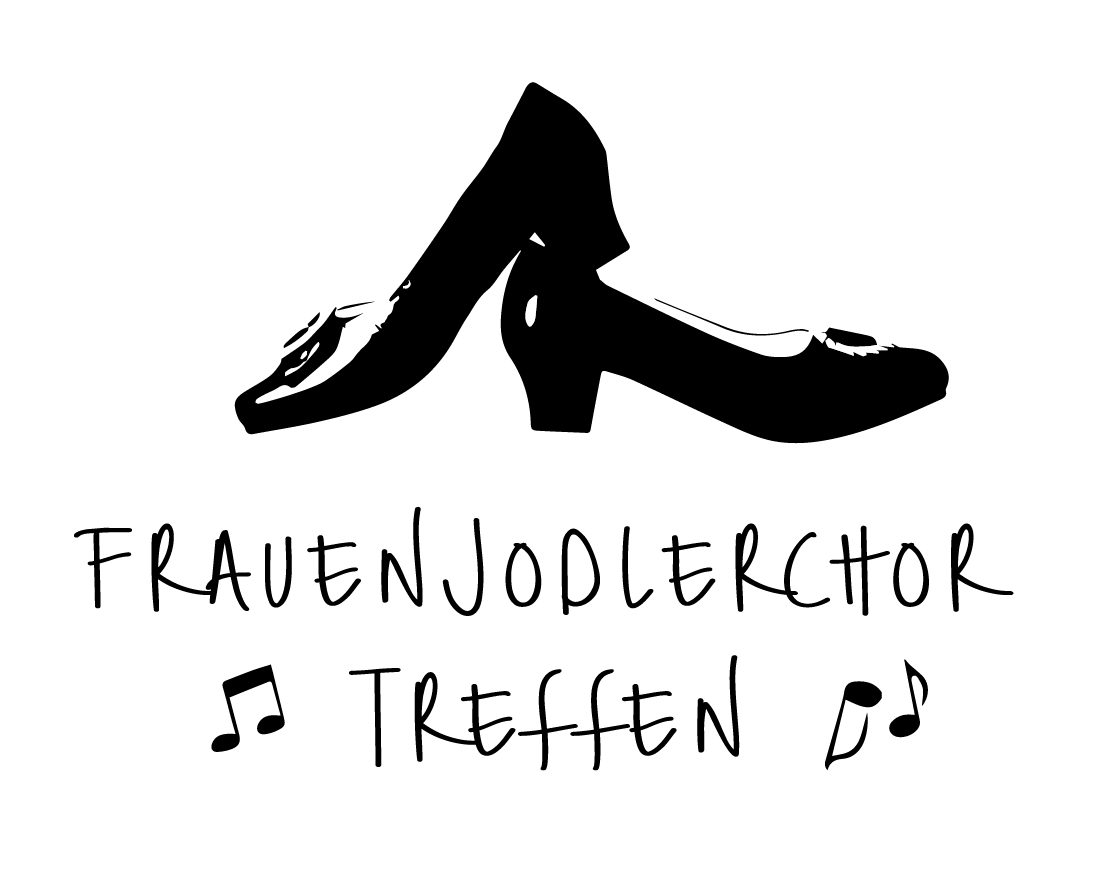 Samstag, 11. November 2017Mehrzweckhalle ThörigenKonzertbeginn 20.00 UhrVerpflegung ab 18.00 UhrSchöne TombolaJodlerinnenbarCheliwagenBegrüssungJodlergruppe Grotteflueh,		Über mir			Hannes Fuhrer	Ochlenberg				Herbschtwald		Hannes Fuhrer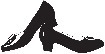 1. Fraunejodlerchor Basel		Zäme singe			Peter Küenzi						Aabegedanke		Peter KüenziFrauenjodlerchor Bumbach		Es treichelet heizue		Alfons Gugler						Sommer-Jutz		Emil WallimannTrachtenchor von			I dänk chly nah		Ueli Moor	Röthenbach i.E.				Härzteen			Michi WallimannJodlerchörli Sunneschyn,		Bärg-Abe			H.W. Schneller	Milken					Abigjuitz			Emil WallimannFrauenjodlerchor Embrach		Sich es Fröideli gönne	Emil Wallimann							Grad denn			Peter KüenziPAUSEJodlergruppe Echo vom Flösch	I Abed gsunge		Fred Kaufmann											arr. Peter Küenzi							Alles het syy Zyyt		André von MoosJodlergruppe Bärgblueme,		Chiltgang			Robert Fellmann	Eggiwil					D`Bluemepracht (Jutz)	Sonja KrähenbühlJodlerinnengruppe Engelhooren	Ir Aareschlucht		Ueli Zahnd							Bärgfröide			Heinz GüllerCoer des Yodleuses de Genève	Hommage à mon pays	Musik: Ruedi Roth											Text: Olga Burgat							Bärgwanderig		M.-T. von GuntenFrauenjodlerchor Stailalva,Sils					Nach AnsageJodufroue Willisau							Nach AnsageGesamtchor					Üse Chirschiboum		Miriam Schafroth							Chinderouge			Hannes Fuhrer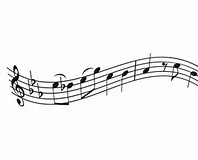 Werden Sie Passivmitglied derJodlergruppe Grotteflueh OchlenbergJahresbeitrag Fr. 20.—Gönner ab Fr. 30.—Name		……………………………………………………………Vorname	……………………………………………………………Adresse	……………………………………………………………PLZ/Ort	……………………………………………………………Danke für Ihre Unterstützung!Jodlergruppe Grotteflueh OchlenbergIBAN CH 07 0631 3016 0382 4570 8Die Anmeldung bitte einem Grotteflueh-Mitglied abgeben.www.grotteflueh.ch